December 2018Dear Parent/CarerWhat a positive term we have had at Harrogate High School.I am delighted that we have developed further our links with the community through a number of events such as; a Children in Need fundraisers a Christmas event for three local care homes, Christmas food parcels and cards for the Harrogate Homeless Project and our Festive Music Tour for the local primary schools.The revised Praise and Reward Policy has certainly created a buzz around the school, with many students going above and beyond to secure extra stamps in the hope of securing Bronze, Silver, Gold, Platinum and Diamond Award. We have enjoyed collaborating with students to create bespoke rewards, with many local businesses contributing vouchers for the top awards. Points will be cumulated throughout each term, resulting in the opportunity for a reward trip later in the year.We have revised our Behaviour Policy, a copy of which can be found on our school website. In order to ensure that students receive a high quality education across the school, without the opportunity for disruption, the stages of the Consequences behaviour system have been reduced.  We will be introducing after-school detentions from January, in order to ensure the highest standards of punctuality and behaviour across the school. Parents/carers will be notified of their child’s detention at least the day before, via a text message. Students must arrive at their detention by 2.35pm and will finish at 3.10pm. A detention may be issued for the following reasons:-	Two lesson removals in a half term, and every time thereafter;-	Being late to school;-	Being late to lessons three times in a half term and every time thereafter;-	Inappropriate behaviour during social times;-	Inappropriate behaviour to and from school;-	Failing to bring necessary equipment e.g. PE kit and food ingredients.I am extremely grateful for the support of our Parents’ Forum who have been instrumental in providing feedback on the Praise and Reward Policy and the proposed changes to the Behaviour Policy.Our Parents’ Forum meet each half term to discuss whole school initiatives and priorities. I am thrilled that some parents have volunteered to set up a ‘Friends of Harrogate High School’ group, in order to raise funds for the school. Should you wish to join either the Parents’ Forum or Friends of Harrogate High School, please contact the school on admin@harrogatehighschool.co.ukI would like to thank you once again for your ongoing support and to take this opportunity to wish you and your family a very happy Christmas.Yours faithfully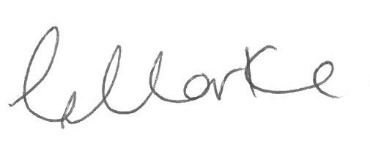 Mrs C ClarkeActing Academy Head